GÜMÜŞYAYLA  MAHALLESİ :TARİHİ:Köyün adını, Meyrem adında bir kadının dağın eteğine yerleşmesinden dolayı aldığı rivayet edilir, halk arasında  Meyreme mire denmesinden dolayı, Mire ismi ile anılır. Daha sonraları köyün ismi  Gümüşyayla olarak değiştirilmiştir. Gümüşyayla köyü 2004 yılında Mahalle olmuştur. Pursaklar ilçesine bağlı iken 23.10.2012 yılında Çubuk İlçesine bağlanmıştırCOĞRAFİ KONUMU:Gümüşyayla  mahallesi Çubuk ilçe merkezine 13 kilometre mesafe uzaklıktadır. Ankara şehir merkezine mesafesi ise yaklaşık 32 kilometredir. NÜFUSU:2017 yılı itibariyle Mahalle nüfusu 111.dir. Cep Tel No: 505 203 00 70İDARİ YAPI:Mahalle Muhtarı  Ünal ESGİN’dirMAHALLEDEN GÖRÜNÜMLER: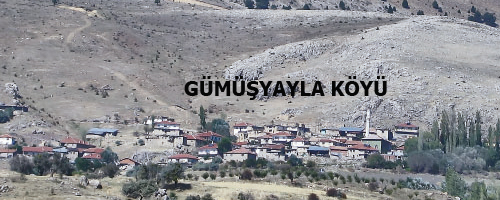 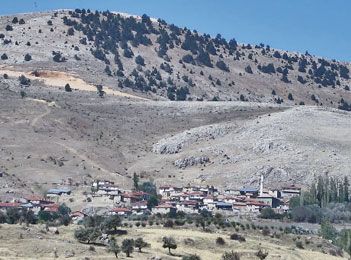 